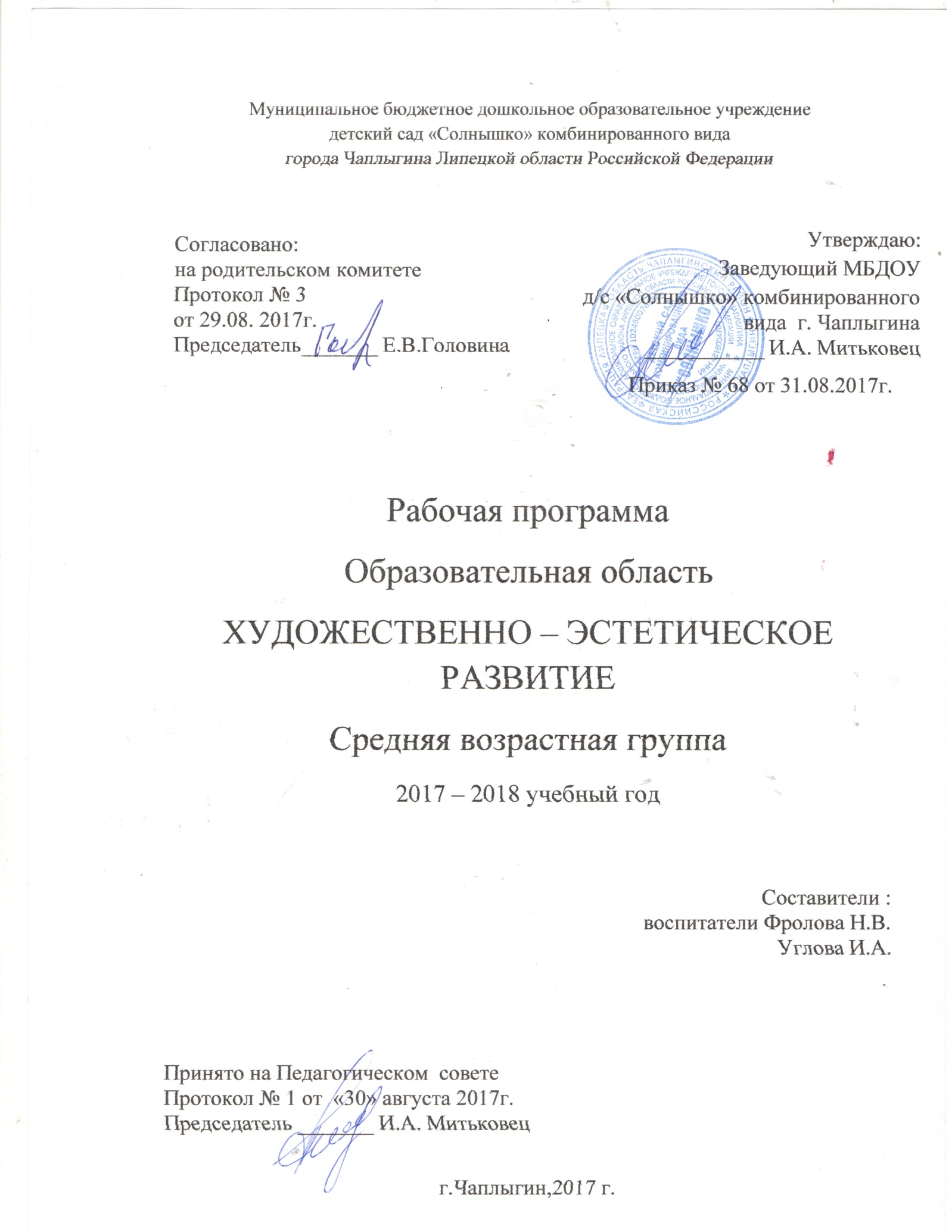 Содержание:1.Годовое комплексно – тематическое планирование.2.Объём образовательной деятельности.3. ПОЯСНИТЕЛЬНАЯ ЗАПИСКА     Перечень нормативных правовых документовРабочая образовательная программа муниципального бюджетного дошкольного образовательного учреждения детского сада «Солнышко» города Чаплыгина Чаплыгинского муниципального района Липецкой области (далее Программа) разработана в соответствии с:Федеральным законом от 29 декабря 2012г. №273-Ф3 «Об образовании в Российской Федерации»;Приказом Министерства образования и науки РФ от 30 августа 2013г. №1014 «Об утверждении Порядка и осуществления образовательной деятельности по основным общеобразовательным программам дошкольного образования».Приказом Министерства образования и науки Российской Федерации от 17 октября 2013 г. № 1155 «Об утверждении Федерального государственного образовательного стандарта дошкольного образования»;Постановлением Главного государственного санитарного врача Российской Федерации от 15.05. 2013 г. №26 «(Об утверждении СанПин 2.4.1.3049- 13. «Санитарно-эпидемиологические требования к устройству содержания и организации режима работы дошкольных образовательных организаций». Постановление Главного государственного санитарного врача Российской Федерации от 15 мая 2013г. №26 г. Москва «Об утверждении СанПиН 2.4.1.3049-13»Уставом ДОУ.Рабочая образовательная программа средней группы МБДОУ д/сад  «Солнышко» г. Чаплыгина разработана в соответствии с основной образовательной программой дошкольного образования МБДОУ д/с «Солнышко» г. Чаплыгина, определяет содержание и организацию образовательной деятельности на уровне дошкольного образовании. В соответствии с ФГОС ДО содержание программы отражает следующие аспекты образовательной среды: предметно-пространственную развивающую образовательную среду, характер взаимодействия ребенка со взрослыми и сверстниками, систему отношений ребенка к миру, другим людям, к себе самому.Рабочая программа реализуется на государственном языке Российской Федерациирусском языке. ЦЕЛИ И ЗАДАЧИ РАБОЧЕЙ ПРОГРАММЫЦель и задачи деятельности МБДОУ по реализации рабочей образовательной программы определяются ФГОС дошкольного образования, Устава МБДОУ д/с «Солнышко» г. Чаплыгина, приоритетного направления - физического развития дошкольников с учетом регионального компонента,  на основе анализа результатов предшествующей педагогической деятельности, потребностей детей и родителей, социума, в котором находится дошкольное образовательное учреждение. Программа обеспечивает развитие личности детей дошкольного возраста в различных видах общения и деятельности с учетом их возрастных, индивидуальных психологических и физиологических особенностей в соответствии с ФГОС дошкольного образования (п.2.1 .ФГОС) и направлена на решение следующих задач (п. 1.6.ФГОС):охраны и укрепления физического и психического здоровья детей, в том числе их эмоционального благополучия;обеспечения равных возможностей для полноценного развития каждого ребенка в период дошкольного детства независимо от места жительства, пола, нации, языка, социального статуса, психофизиологических и других особенностей (в том числе ограниченных возможностей здоровья);обеспечения преемственности целей, задач и содержания образования, реализуемых в рамках образовательных программ различных уровней (далее - преемственность основных образовательных программ дошкольного и начального общего образования);создания благоприятных условий развития детей в соответствии с их возрастными и индивидуальными особенностями и склонностями, развития способностей и творческого потенциала каждого ребенка как субъекта отношений с самим собой, другими детьми, взрослыми и миром;объединения обучения и воспитания в целостный образовательный процесс на основе духовно-нравственных и социокультурных ценностей и принятых в обществе правил и норм поведения в интересах человека, семьи, общества;формирования общей культуры личности детей, в том числе ценностей здорового образа жизни, развития их социальных, нравственных, эстетических, интеллектуальных, физических качеств, инициативности, самостоятельности и ответственности ребенка, формирования предпосылок учебной деятельности;обеспечения вариативности и разнообразия содержания Программ и организационных форм дошкольного образования, возможности формирования Программ различной направленности с учетом образовательных потребностей, способностей и состояния здоровья детей;формирования социокультурной среды, соответствующей возрастным, индивидуальным, психологическим и физиологическим особенностям детей;обеспечения психолого-педагогической поддержки семьи и повышения компетентности родителей (законных представителей) в вопросах развития и образования, охраны и укрепления здоровья детей.4.Планируемые результаты освоения программы.Рисование Помогать детям при передаче сюжета располагать изображения на всем листе в соответствии с содержанием действия и включенными в действие объектами. Направлять внимание детей на передачу соотношения предметов по величине: дерево высокое, куст ниже дерева, цветы ниже куста. Продолжать закреплять и обогащать представления детей о цветах и оттенках окружающих предметов и объектов природы. К уже известным цветам и оттенкам добавить новые (коричневый, оранжевый, светло-зеленый); формировать представление о том, как можно получить эти цвета. Развивать умение, смешивать краски для получения нужных цветов и оттенков.Развивать желание использовать в рисовании, аппликации разнообразные цвета, обращать внимание на многоцветие окружающего мира. Закреплять умение правильно держать карандаш, кисть, фломастер, цветной мелок; использовать их при создании изображения.Формировать умение закрашивать рисунки кистью, карандашом, проводя линии и штрихи только в одном направлении (сверху вниз или слева направо); ритмично наносить мазки, штрихи по всей форме, не выходя за пределы контура; проводить широкие линии всей кистью, а узкие линии, точки — концом ворса кисти.Закреплять умение чисто промывать кисть перед использованием краски другого цвета. К концу года формировать умение получать светлые и темные оттенки цвета, изменяя нажим на карандаш.Формировать умение правильно передавать расположение частей сложных предметов (кукла, зайчик и др.) и соотносить их по величине.Декоративное рисованиеПродолжать формировать умение создавать декоративные композиции по мотивам   дымковских, филимоновских узоров. Использовать дымковские и филимоновских изделия для развития эстетического восприятия прекрасного и в качестве образцов для создания узоров в стиле этих росписей (для росписи могут использоваться вылепленные детьми игрушки и силуэты игрушек, вырезанные из бумаги). Познакомить с Городецкими изделиями. Развивать умение выделять элементы Городецкой росписи (бутоны, купавки, розаны, листья); видеть, называть цвета, используемые в росписи.Лепка Продолжать развивать интерес детей к лепке; совершенствовать умение лепить из глины (из пластилина, пластической массы). Закреплять приемы лепки, освоенные в предыдущих группах. Формировать умение прищипывать с легким оттягиванием всех краев сплюснутый шар, вытягивать отдельные части из целого куска, прищипывать мелкие детали (ушки у котенка, клюв у птички); сглаживать пальцами поверхность вылепленного предмета, фигурки. Упражнять в использовании приема вдавливания середины шара, цилиндра для получения полой формы. Познакомить с приемами использования стеки. Поощрять стремление украшать вылепленные изделия узором помощи стеки. Закреплять приемы аккуратной лепки.Аппликация Развивать интерес к аппликации, усложняя ее содержание и расширяя возможности создания разнообразных изображений. Формировать умение правильно держать ножницы и пользоваться ими. Обучать вырезыванию, начиная с формирования навыка разрезания по прямой сначала коротких, а затем длинных полос. Развивать умение составлять из полос изображения разных предметов (забор, скамейка, лесенка, дерево, кустик и др.). Упражнять в вырезании круглых форм из квадрата и овальных из прямоугольника путем скругления углов, использовании этого приема изображения в аппликации овощей, фруктов, ягод, цветов и т.п. Продолжать расширять количество изображаемых в аппликации предметов (птицы, животные, цветы, насекомые, дома, как реальные, так и воображаемые) из готовых форм.         Формировать умение преобразовывать эти формы, разрезая их на две или четыре части (круг - на полукруги, четверти; квадрат - на треугольники и т.д.). Закреплять навыки аккуратного вырезывания и наклеивания. Поощрять проявления активности и творчества. Формировать желание взаимодействовать при создании коллективных композиций.Развитие детского творчестваПродолжать развивать интерес детей к изобразительной деятельности.Вызывать положительный эмоциональный отклик на предложение рисовать, лепить, вырезать и наклеивать. Продолжать развивать эстетическое восприятие, образные представления, воображение, эстетические чувства, художественно - творческие способности. Продолжать формировать умение рассматривать и обследовать предметы, в том числе с помощью рук. Обогащать представления детей об искусстве (иллюстрации к произведениям детской литературы, репродукции произведений живописи, народное декоративное искусство, скульптура малых форм и др.) как основе развития творчества. Развивать умение выделять и использовать средства выразительности в рисовании, лепке, аппликации. Продолжать формировать умение создавать коллективные произведения в рисовании, лепке, аппликации. Закреплять умение сохранять правильную позу при рисовании: не горбиться, не наклоняться низко над столом, к мольберту; сидеть свободно, не напрягаясь. Формировать умение проявлять дружелюбие при оценке работ других детей.Приобщение к изобразительному искусствуПриобщать детей к восприятию искусства, развивать интерес к нему.Поощрять выражение эстетических чувств, проявление эмоций при рассматривании предметов народного и декоративно-прикладного искусства, прослушивании произведений музыкального фольклора. Познакомить детей с профессиями артиста, художника, композитора. Формировать умение понимать содержание произведений искусства. Побуждать узнавать и называть предметы и явления природы, окружающей действительности в художественных образах (литература, музыка, изобразительное искусство). Закреплять умение различать жанры и виды искусства: стихи, проза, загадки (литература), песни, танцы, музыка, картина (репродукция), скульптура (изобразительное искусство), здание и сооружение (архитектура). Формировать умение выделять и называть основные средства выразительности (цвет, форма, величина, ритм, движение, жест, звук) и создавать свои художественные образы в изобразительной, музыкальной деятельности. Познакомить детей с архитектурой. Дать представление о том, что дома, в которых они живут (детский сад, школа, другие здания), — это архитектурные сооружения. Познакомить с тем, что дома бывают разные по форме, высоте, длине, с разными окнами, с разным количеством этажей, подъездов и т.д. Вызывать интерес к различным строениям, находящимся вокруг детского сада (дом, в котором живут ребенок и его друзья, школа, кинотеатр). Обращать внимание детей на сходство и различия разных зданий. Поощрять самостоятельное выделение частей здания, его особенностей. Закреплять умение замечать различия в сходных по форме и строению зданиях (форма и величина входных дверей, окон и других частей). Поощрять стремление детей изображать в рисунках, аппликациях реальные и сказочные строения. Организовать первое посещение музея (совместно с родителями), рассказать о назначении музея. Развивать интерес к посещению кукольного театра, выставок. Закреплять знания детей о книге, книжной иллюстрации. Познакомить с библиотекой как центром хранения книг, созданных писателями и поэтами. Знакомить детей с произведениями народного искусства (потешки, сказки, загадки, песни, хороводы, заклички, изделия народного декоративно-прикладного искусства). Воспитывать бережное отношение к произведениям искусства.Эстетическая развивающая средаПродолжать знакомить детей с оформлением групповой комнаты, спальни, других помещений, подчеркнуть их назначение (подвести к пониманию функций и оформления). Показать детям красоту убранства комнат: на фоне светлой окраски стен красиво смотрятся яркие нарядные игрушки, рисунки детей и т. п. Формировать умение замечать изменения в оформлении группы и зала, участка детского сада. Внося новые предметы в оформление среды (игрушки, книги, растения, детские рисунки и др.), обсуждать с детьми, куда их лучше поместить. Формировать умение видеть красоту окружающего предлагать называть предметы и явления, особенно понравившиеся им.Конструктивно-модельная деятельность .Обращать внимание детей на различные здания и сооружения вокруг их домов, детского сада. На прогулках в процессе игр рассматривать с детьми машины, тележки, автобусы и другие виды транспорта, выделяя их части, называть их форму и расположение по отношению к самой большой части.Продолжать развивать способность различать и называть строительные летали (куб, пластина, кирпичику брусок); учить использовать их с учетом конструктивных свойств (устойчивость, форма, величина). Развивать умение устанавливать ассоциативные связи, предлагая вспомнить, какие похожие сооружения дети видели. Развивать умение анализировать образец постройки: выделять основные части, различать и соотносить их по величине и форме, устанавливать пространственное расположение этих частей относительно друг друга (в домах-стены, вверх - перекрытие, крыша; в автомобиле - кабина, кузов и т.д.). Развивать умение самостоятельно измерять постройки (по высоте, длине и ширине), соблюдать заданный воспитателем принцип конструкции («Построй такой же домик, но высокий»). Предлагать сооружать постройки из крупного и мелкого строительного материала, использовать детали разных цветов для создания и украшения достроек. Развивать представления об архитектурных формах. Обучать приемам конструирования из бумаги: сгибать прямоугольный лист бумаги пополам, совмещая стороны и углы (альбом, флажки для украшения участка, поздравительная открытка), приклеивать к основной форме детали (к дому-окна, двери, трубу; к автобусу - колеса; к стулу - спинку). Приобщать детей к изготовлению поделок из природного материала: коры, веток, листьев, шишек, каштанов, ореховой скорлупы, соломы (лодочки, ежики и т.д.).Учить использовать для закрепления частей клей, пластилин; применять в поделках катушки, коробки разной величины и другие предметы.Исследовательская деятельность.Развивать исследовательскую деятельность ребенка, оказывать помощь в оформлении ее результатов и создавать условия для ее презентации сверстникам. Привлекать родителей к участию в исследовательской деятельности ребенка.Музыкальная деятельность.Слушание Продолжать развивать у детей интерес к музыке, желание слушать ее.Закреплять знания о жанрах в музыке (песня, танец, марш). Обогащать музыкальные впечатления, способствовать дальнейшему развитию основ музыкальной культуры, осознанного отношения к музыке. Формировать навыки культуры слушания музыки (не отвлекаться, слушать произведение до конца). Развивать умение чувствовать характер музыки, узнавать знакомые произведения, высказывать свои впечатления о прослушанном. Формировать умение замечать выразительные средства музыкального произведения (тихо, громко, медленно, быстро). Развивать способность различать звуки по высоте (высокий, низкий в пределах сексты, септимы).Пение Формировать навыки выразительного пения, умение петь протяжно, подвижно, согласованно (в пределах ре — си первой октавы). Развивать умение брать дыхание между короткими музыкальными фразами. Побуждать петь мелодию чисто, смягчать концы фраз, четко произносить слова, петь выразительно, передавая характер музыки. Развивать навыки пения с инструментальным сопровождением и без него (с помощью воспитателя).Песенное творчествоПобуждать детей самостоятельно сочинять мелодию колыбельной песни, отвечать на музыкальные вопросы («Как тебя зовут?". «Что ты хочешь, кошечка?», «Где ты?»). Формировать умение импровизировать мелодии на заданный текст. Музыкально – ритмические движенияПродолжать формировать у детей навык ритмичного движения в соответствии с характером музыки, самостоятельно менять движения в соответствии с двух- и трехчастной формой музыки. Совершенствовать танцевальные движения: прямой галоп, пружинка, кружение по одному и в парах.Формировать умение двигаться в парах по кругу в танцах и хороводах, ставить ногу на носок и на пятку, ритмично хлопать в ладоши, выполнять простейшие перестроения (из круга врассыпную и обратно), подскоки. Продолжать совершенствовать навыки основных движений (ходьба «торжественная»,спокойная, «таинственная»; беглая и стремительный). Развитие танцевально - игрового творчества. Способствовать развитию эмоционально-образного исполнения музыкально-игровых упражнений (кружатся листочки, падают снежинки) и сценок, используя мимику и пантомиму (зайка веселый и грустный, хитрая лисичка, сердитый волк и т.д.). Развивать умение инсценировать песни и ставить небольшие музыкальные спектакли. Игра на детских музыкальных инструментах. Формировать умение подыгрывать простейшие мелодии на деревянных ложках, погремушках, барабане, металлофоне.5.Комплексно-тематическое планирование по рисованию.6.Комплексно-тематическое планирование по лепке.7.Комплексно-тематическое планирование по аппликации.8.Комплексно-тематическое планирование по конструктивно-модельной деятельности.9.График праздников, развлечений.Сентябрь «День дошкольного работника»Октябрь  «Осень»Ноябрь «День Матери»Декабрь «Новый год» Февраль «День защитников Отечества» Март «Международный женский день» 10.Список литературы:1.Комарова Т.С. Занятия по изобразительной деятельности в детском саду: Пособие для воспитателей.-2-е изд., испр. и доп.- М.: Просвещение,1981.-192с.2.Лиштван З.В. Конструирование: Пособие для воспитателя дет.сада.- М.: Просвещение, 1981. -159с.3.Лыкова И.А. Изобразительная деятельность в детском саду: планирование, конспекты занятий, методические рекомендации. Средняя группа. -М.: «Карапуз - дидактика», 2006.-144с.4.Павлова О.В. Изобразительная деятельность и художественный труд. Средняя группа: комплексные занятия .- Изд.2-е. Волгоград: Учитель, 2013.-158 с. 5. Панова Е.Н .Дидактические игры-занятия в ДОУ. Воронеж: ТЦ «Учитель», 20121Годовое комплексно – тематическое планирование32Объём образовательной деятельности43Пояснительная записка44Планируемые результаты освоения программы65Комплексно-тематическое планирование по рисованию106Комплексно-тематическое планирование по лепке147Комплексно-тематическое планирование по аппликации178Комплексно-тематическое планирование по конструктивно-модельной деятельности199График праздников, развлечений2110Список литературы21№ТемаИтоговые мероприятиесентябрьсентябрьсентябрь1Вместе весело играть, танцевать и рисоватьМуз.досуг « Будет музыка звучать, будут ложечки стучать»2Наши старшие наставники (ребенок и взрослый)Выставка поделок из природного материала «Делаем вместе»3Какой я? Что я знаю о себе?Спортивный досуг4Волшебная  осеньПраздник осениоктябрьоктябрьоктябрь1Мой дом, мой город Муз.досуг «Дары осени»2Неделя экологии Проект «Моя малая Родина»3Удивительный предметный мирДосуг «Путешествие в прошлое»4Труд взрослых. Профессии.Развлечение с элементами театрализации «Мастер- золотые руки»ноябрьноябрьноябрь1Поздняя осеньКукольный театр «Лесная сказка»2Неделя добрых делВыставка поделок из бросового материала3 Семья и семейные традицииПроект «Семья»4О любимой мамеПраздник «День матери»декабрьдекабрьдекабрь1Мальчики и девочкиФотовыставка фотографий детей2Зимушка – зима Вернисаж «Зимние узоры»3Народное творчество, культура, традицииВыставка «Вместо елки – новогодний букет»4Новогодние чудесаПраздник «Новогодняя сказка»январьянварьянварь1Играй – отдыхай Рождественские развлечения2Юные волшебники (неделя творчества)Игра «Строим снежный сказочный городок»3Неделя сказокВыставка рисунков  «По дорогам сказок»февральфевральфевраль1Зимние забавы, зимние виды спортаФиз.досуг «Зимние забавы»2Волшебные слова и поступки (культура общения, этикет, эмоции)День вежливости и послушания3Наши мужчины – защитники Отечества!Развлечение «Юные защитники»4Будь осторожен!Спортивное развлечение «Папа, мама, я – спортивная семья»мартмартмарт1О любимых мамах и бабушкахПраздник «Мамочке посвящаю»2Помогаем взрослымВыставка совместных поделок3Неделя театраПраздник музыки  «Музыкальные забавы»4Удивительный и волшебный мир книгиСпектакль «По страницам любимых книг»апрельапрельапрель1Неделя здоровьяСпортивный праздник «Путешествие в Спортландию», «День здоровья»2Весна – красна!Развлечение «Весну красну встречаем!»3Пернатые соседи и друзьяИзготовление скворечников4Дорожная грамотаРазвлечение «Путешествие в страну Светофорию»маймаймай1Моя страна, моя РодинаПроект «Природа родного края»2Путешествие в страну загадок, чудес, открытий, экспериментовКукольный театр3Путешествие по экологической тропеПанно – коллаж «Аленький цветочек»4Водоем и его обитатели, аквариумВыставка детского творчестваОбразовательная область(направление развития и образования детей)Образовательная область(направление развития и образования детей)Образовательная область(направление развития и образования детей)Образовательная область(направление развития и образования детей)ООДСредняя группаСредняя группаСредняя группаОбразовательная область(направление развития и образования детей)Образовательная область(направление развития и образования детей)Образовательная область(направление развития и образования детей)Образовательная область(направление развития и образования детей)ООД4-5 лет4-5 лет4-5 летОбразовательная область(направление развития и образования детей)Образовательная область(направление развития и образования детей)Образовательная область(направление развития и образования детей)Образовательная область(направление развития и образования детей)ООДКоличество часов вКоличество часов вКоличество часов вОбразовательная область(направление развития и образования детей)Образовательная область(направление развития и образования детей)Образовательная область(направление развития и образования детей)Образовательная область(направление развития и образования детей)ООДнеделюмесяцгод                                                          Обязательная часть                                                          Обязательная часть                                                          Обязательная часть                                                          Обязательная часть                                                          Обязательная часть                                                          Обязательная часть                                                          Обязательная часть                                                          Обязательная частьХудожественно- эстетическое развитиеХудожественно- эстетическое развитиеХудожественно- эстетическое развитиеХудожественно- эстетическое развитиеРисование0,75327Художественно- эстетическое развитиеХудожественно- эстетическое развитиеХудожественно- эстетическое развитиеХудожественно- эстетическое развитиеЛепка0,5218Художественно- эстетическое развитиеХудожественно- эстетическое развитиеХудожественно- эстетическое развитиеХудожественно- эстетическое развитиеАппликация0,5218Художественно- эстетическое развитиеХудожественно- эстетическое развитиеХудожественно- эстетическое развитиеХудожественно- эстетическое развитиеКонструирование 0,2519Художественно- эстетическое развитиеХудожественно- эстетическое развитиеХудожественно- эстетическое развитиеХудожественно- эстетическое развитиеМузыка2272ВсегоВсегоВсего55520180№ТемаЦельСЕНТЯБРЬСЕНТЯБРЬСЕНТЯБРЬ1Картинка про лето.Т.С. Комарова стр.48Развивать умение детей доступными средствами отражать полученные впечатления. Закреплять приемы рисования кистью, умение правильно держать кисть, промывать ее в воде, осушать о тряпочку. Поощрять рисование разных предметов в соответствии с содержанием рисунка.2Красивые цветы.Т.С. Комарова стр.51Развивать наблюдательность, умение выбирать предмет для изображения. Учить передавать в рисунке части растения. Закреплять умение рисовать кистью и красками. Развивать эстетическое восприятие.  3На яблоне поспели яблоки.Т.С. Комарова стр.49Продолжать учить детей рисовать дерево, передовая его характерные особенности: ствол, расходящиеся от него ветви, длинные и короткие. Учить передавать образ фруктового дерева. Закреплять приемы рисования карандашами. Учить быстрому приему рисования листвы. Подводить детей к эмоциональной оценке своих работ.ОКТЯБРЬОКТЯБРЬОКТЯБРЬ1Золотая осень.Т.С. Комарова стр.53Учить изображать осень. Упражнять в умении рисовать дерево, ствол, тонкие ветки. Закреплять технические умения. Подводить детей к образной передаче явлений. Воспитывать самостоятельность, творчество.2Сказочное дерево.Т.С. Комарова стр.53Развивать умение создавать в рисунке сказочный образ. Упражнять в умении передавать правильное строение дерева. Учить закрашивать. Развивать воображение, творческие способности. 3Украшение фартука.Т.С. Комарова, стр.54Учить детей на полоске бумаги составлять простой узор из элементов народного орнамента. Развивать цветовое восприятие.НОЯБРЬНОЯБРЬНОЯБРЬ1Рисование по замыслу.Т.С. Комарова стр.61Развивать умение самостоятельно выбирать тему своего рисунка, доводить задуманное до конца. Закреплять умение правильно держать карандаш, закрашивать небольшие части рисунка. Развивать творческие способности, воображение.2Рыбки плавают в аквариуме.Т.С. Комарова стр.61Учить изображать рыбок, плавающих в разных направлениях, правильно передавать их форму, хвост, плавники. Закреплять умение рисовать кистью и красками, используя штрихи разного характера. Воспитывать самостоятельность. Учить отмечать выразительные изображения. 3Маленький гномик.Т.С. Комарова стр. 60Учить детей передавать в рисунке образ маленького человечка – лесного гномика, составляя изображение из простых частей: круглая головка, конусообразная рубашка, треугольный колпачок, прямые руки, соблюдать при этом в самом упрощённом виде отношения по величине. Закреплять  умение рисовать красками и кистью. Подводить к образной оценке готовых работ.ДЕКАБРЬДЕКАБРЬДЕКАБРЬ1Маленькой елочке холодно зимой.Т.С. Комарова стр.65Учить детей  передавать  в рисунке несложный сюжет, выделяя главное. Учить  рисовать  ёлочку с удлинёнными книзу ветками. Закреплять умение рисовать красками. Развивать образное  восприятие.2Снегурочка.Т.С. Комарова стр. 63Учить изображать Снегурочку в шубке (шубка книзу расширена, руки от плеч), рисовать крупно, во весь лист. Закреплять умение правильно пользоваться кистью и красками, накладывать одну краску на другую по высыхании.3Наша нарядная елка.Т.С. Комарова стр. 64Учить детей передавать в рисунке образ новогодней ёлки. Формировать  умение рисовать ёлку с удлиняющимися книзу ветвями. Учить пользоваться разными красками, аккуратно накладывать одну на другую только по высыхании. Подводить к эмоциональной оценке работ.ЯНВАРЬЯНВАРЬЯНВАРЬ2Нарисуй какую хочешь игрушку. Т.С. Комарова, с.67Развивать умение задумывать содержание рисунка, создавать изображение, передавая форму частей. Закреплять навыки рисования красками. Учить рассматривать рисунки, выбирать понравившиеся, объяснять, что нравится. Воспитывать самостоятельность. Развивать творческие способности, воображение.3Развесистое дерево.Т.С. Комарова, с.66Учить детей использовать разный нажим на карандаш для изображения дерева с толстыми и тонкими ветвями. Воспитывать стремление добиваться хорошего результата. Развивать образное восприятие, воображение творчество.4Декоративное рисование.Украшение платочка.(по мотивам дымковской игрушки)Т.С. Комарова, с.68Знакомить с росписью дымковской игрушки (барышень), учить  выделять элементы узора (прямые, пересекающиеся линии, точки и мазки). Учить равномерно, слитными линиями ( вертикальными и горизонтальными) покрывать лист, в образовавшихся клетках ставить мазки, точки.ФЕВРАЛЬФЕВРАЛЬФЕВРАЛЬ1Красивая птичка.Т.С. Комарова, с. 71Учить рисовать детей птичку, передавая форму тела (овальная), частей, красивое  оперение. Упражнять в рисовании красками, кистью. Развивать образное  восприятие, воображение.2Цветные шары. Т.С. Комарова, с.55Продолжать знакомство с предметами овальной формы. Учить передавать в рисунке отличительные  особенности круглой и овальной формы. Закрепить навыки закрашивания. Упражнять в умении легко  закрашивать. Воспитывать стремление  добиваться хорошего результата.3Самолеты летят сквозь облака.Т.С. Комарова, с.81Учить детей изображать самолеты, летящие сквозь облака, используя разный нажим на карандаш. Развивать образное восприятие.МАРТМАРТМАРТ1Расцвели красивые цветы.Т.С. Комарова, с.72Учить  детей рисовать красивые цветы, используя разнообразные формообразующие движения, работая всей кистью и её концом. Развивать эстетические чувства(дети должны продуманно брать цвет краски).2Украсим кукле платьице.Т.С. Комарова с.74Учить составлять узор из знакомых элементов (полосы, точки, круги). Учить самостоятельно создавать узор. Развивать творчество, эстетическое восприятие, воображение.3Сказочный домик – теремок.Т.С. Комарова с.75Учить детей передавать в рисунке образ сказки- теремок. Развивать воображение, самостоятельность в изображении и украшении сказочного домика.АПРЕЛЬАПРЕЛЬАПРЕЛЬ1Моя любимая кукла.Т.С. Комарова, с. 78Учить детей создавать в рисунке образ любимой игрушки. Закреплять умение передавать форму, расположение частей фигуры человека, их относительную  величину. Продолжать учить рисовать крупно, во весь лист. Упражнять  в рисовании и закрашивании. Продолжать учить рассматриванию рисунков, обоснованию выбора наиболее  понравившихся.2Дом, в котором ты живешь.Т.С. Комарова, с. 79Учить детей рисовать большой дом, передавать прямоугольную форму стен, ряды окон. Развивать умение дополнять изображение на основе впечатлений от окружающей жизни.3Декоративное рисование. Украсим салфеточку.Т.С. Комарова, с. 78Учить составлять узор на квадрате , заполняя углы, середину, стороны из знакомых элементов (полосы, точки, круги), использовать элементы декоративного узора: кольца, дуги, листочки, точки. Учить самостоятельно создавать узор. Развивать творчество, эстетическое восприятие, воображение. Воспитывать  самостоятельность , активность.МАЙМАЙМАЙ1Девочка пляшет.Т.С. Комарова, с. 69Учить рисовать  фигуру  человека, передавая простейшие отношения по величине: голова маленькая, туловище большое. Учить изображать простые движения, например поднятая рука, закреплять приёмы закрашивания красками (ровными слитными линиями в одном направлении).Побуждать детей к образной оценке изображений.2Нарисуй картинку про весну.Т.С. Комарова, с. 82Учить детей передавать в рисунке впечатления от весны. Развивать умение правильно располагать изображение на листе бумаги. Упражнять в рисовании красками: хорошо промывать кисть , осушать её, набирать краску на кисть по мере надобности.3Нарисуй какую хочешь картинку.Т.С. Комарова, с. 83Учить детей задумывать содержание рисунков, доводить свой замысел до конца. Воспитывать самостоятельность ,творчество.Сентябрь Сентябрь Сентябрь 1Яблоки и ягоды. (разная величина).Т.С. Комарова стр.48Закреплять умение детей лепить предметы круглой формы различной величины. Учить передавать в лепке впечатления от окружающего. Развивать воображение и творческие способности детей.  Воспитывать положительное отношение к результатам своей деятельности, доброжелательное отношение к созданным сверстниками рисункам.3Жуки на цветочной клумбе. И.А. Лыковастр.26Развивать умение лепить жуков, передовая строение. Закрепить способ лепки полусферы (частичное сплющивание шара). Развивать координацию в системе «глаз - рука» синхронизировать работу обеих рук. Воспитывать самостоятельность, аккуратность.Октябрь Октябрь Октябрь 1Мухомор. И.А. Лыкова стр.44Учить детей лепить мухомор из четырех частей (шляпка, ножка, «юбочка»,полянка). Показать рациональный способ изготовления крапин(украшения) для шляпки: раскатывание жгутика и разрезания стекой на мелкие кусочки.Уточнить представление о строении мухомора для более точной передачи формы и пропорции частей. Воспитывать интерес к познанию природы и отражению впечатлений в разных видах изодеятельности.3Огурец и свекла.Т.С. Комарова стр.54 Познакомить детей с приемами лепки предметов овальной формы. Учить передавать особенности каждого предмета. Закреплять умение катать глину прямыми движениями рук при лепке предметов овальной формы и кругообразными – при лепке предметов круглой формы. Учить пальцами оттягивать, скруглять концы, сглаживать поверхность. Развивать мелкую моторику. Воспитывать усидчивость.Ноябрь Ноябрь Ноябрь 1Яйцо. Т.С. Комарова стр.56Продолжать знакомить детей с предметами овальной формы. Учить передавать её приёмом оттягивания и скругления концов пальцами. Познакомить  с понятиями « острый», «тупой».3Лижет лапу сибирский кот.И.А. Лыкова стр. 60Учить детей создавать пластическую композицию: лепить кошку конструктивным способом. Развивать способность к формообразованию. Воспитывать интерес к лепке выразительных образов по мотивам литературных произведений.ДекабрьДекабрьДекабрь1Снегурочка танцует.И.А. Лыкова стр. 68Учить лепить Снегурочку в длинной шубке рациональным способом- из конуса; располагать фигурку вертикально, придавая ей устойчивость. Показать возможность передачи движение лепной фигурки путем небольшого изменения положения рук (разведены в стороны, вытянуты вперед или подняты вверх), будто Снегурочка танцует. Развивать чувство формы и пропорций.3Новогодние шары.О.В. Павловастр. 143Учить раскатывать пластилин в тонкий жгут, сворачивать его в круг, располагать на картоне, передавать цветом эмоциональный настрой; поощрять творческую инициативу.ЯнварьЯнварьЯнварь1Уточка.Т.С. Комарова стр.62Учить приёму примазывания, сглаживания, приплющивания. Учить  передавать относительную  величину частей головы и туловища. Воспитывать стремление добиваться лучшего результата.3Снежная баба – франтиха.И.А. Лыкова стр.76Продолжать учить детей создавать выразительные лепные образы конструктивным способом. Учить планировать свою работу. Показать приемы оформления вылепленной фигурки дополнительными материалами. Развивать глазомер, чувство формы и пропорции.ФевральФевральФевраль1Девочка в зимней одежде.Т.С. Комарова стр. 63Учить детей видеть части человеческой фигуры в одежде (голова, расширяющаяся книзу шубка, руки) передавать это с соблюдением пропорций.3Веселые вертолеты.И.А. Лыкова стр. 96Учить детей лепить воздушный транспорт (вертолет) конструктивным способом из разных по форме и размеру деталей. Уточнить представление о строении и способе передвижения вертолета. Обратить внимание детей на способы крепления деталей. Развивать глазомер, мелкую моторику, согласованность в движениях  руки и глаза. Вызвать желание порадовать пап своими поделками.МартМартМарт1Цветы - сердечки.И.А. Лыкова стр.104Учить детей лепить рельефные картины в подарок близким людям - мамам и бабушкам. Показать варианты изображения цветов с изображениями цветов с элементами  – сердечками разными способами. Вызвать интерес к обрамлению  лепных картин. Воспитывать эстетичный вкус.3Птичка. Т.С. Комарова с.70Закреплять умение лепить предметы( игрушки), передавая форму частей, простые отношения по величине, сглаживать места соединения частей.АпрельАпрельАпрель1По реке плывет кораблик.И.А. Лыкова стр.28	Учить детей лепить кораблики из бруска пластилина, отрезая стекой лишнее. Вызвать интерес к сюжетной лепке по мотивам литературного произведения. Обеспечить условия для свободного выбора детьми содержания и технике лепки.3Птички клюют зернышки.Т.С. КомароваСтр.71Учить передавать простую позу: наклон головы и тела вниз. Закреплять технические приемы лепки. Учить объединять свою работу с работой товарища, чтобы передать простой сюжет, сценку.МайМайМай1Зайчик.Т.С. Комарова с.82Учить детей лепить животное, передавать овальную форму его туловища, головы, ушей.  Закреплять примы лепки и соединения частей.3Наш аквариум.И.А. Лыковастр. 132Активизировать применение разных приемов лепки для создания красивых водных растений  и декоративных рыбок. Продолжить освоение рельефной лепки. Развивать комбинаторные способности. Вызвать интерес к раскрытию темы в других видах художественной деятельности.№Тема ООД и источникЦели и задачи ООДСентябрь Сентябрь Сентябрь 2Красна девица сидит в темнице.О.В. Павлова стр.95Учить вырезать из прямоугольника морковь, срезая углы, нарезать из бумаги полоски; закреплять умение работать ножницами, наклеивать детали; воспитывать желание помогать животным.4Осенний листок.О.В. Павлова стр.91Учить вырезать детали симметричной формы путем складывания заготовки пополам; закреплять умения работать ножницами, приклеивать детали, дорисовывать мелкие детали фломастером или карандашом; воспитывать аккуратность.Октябрь Октябрь Октябрь 2Листья осенние землю укрыли.О.В. Павлова стр.85Учить детей наклеивать разноцветные листья, образовывая узор; закреплять прием намазывания клеем и наклеивания деталей с учетом их сочетания по цвету; воспитывать желание любоваться красотой природы.4Яблоня осенью.О.В. Павлова стр.87Учить вырезать круг из четырехугольника, листья из сложенных пополам по линии прямоугольников; развивать умение работать ножницами, с клеем; воспитывать дружелюбие, взаимопомощь в процессе совместной работы.Ноябрь Ноябрь Ноябрь 2Украсим посуду узором.О.В. Павлова стр.90Учить аккуратно намазывать детали и приклеивать их на бумагу в форме чашки; воспитывать интерес к изобразительному творчеству. 4Поздравим маму с праздником.О.В. Павлова стр115Закреплять умение наклеивать готовые детали на бумагу (фон), составляя целое; воспитывать желание сделать приятное для мамы.Декабрь Декабрь Декабрь 2Снегопад.О.В. Павлова стр.102Учить выполнять снежинки приемом обрыва полоски бумаги, равномерно распределять рисунок по месту бумаги; закреплять умение аккуратно наклеивать детали; воспитывать желание любоваться красотой природы.4Елку нарядили игрушками мы.О.В. Павлова стр.109Учить вырезать овал, треугольник из прямоугольника, круг из квадратов, различать детали по форме и по размеру, дорисовывать мелкие детали ; развивать воображение детей; закреплять знания о цвете, умение наклеивать детали; воспитывать интерес к изобразительной деятельности. Январь Январь Январь 2Маленькой елочке холодно зимой.О.В. Павлова стр.104Учить преобразовывать квадрат в треугольники путем разрезания по диагонали, нарезать полоски; развивать умение работать ножницами; закреплять умение аккуратно работать с клеем.4Телевизор.О.В. Павлова стр.93Учить намазывать клеем детали и приклеивать их, скруглять углы прямоугольника; различать детали по размеру, располагать их в определенном месте; прививать интерес к изобразительному творчеству.Февраль Февраль Февраль 2Строим теремок.О.В. Павлова стр.100Учить вырезать квадрат и треугольник по нарисованному контуру, различать геометрические фигуры, составлять из частей целое; вырабатывать умение работать клеем; развивать воображение.4«Самолет, самолет, ты возьми меня в полет».О.В. Павлова стр.106Учить вырезать детали аппликации по нарисованному контуру, складывать из отдельных частей целое; закреплять умение работать с клеем; способствовать воспитанию аккуратности. Март Март Март 2Открытка для милой мамочки.О.В. Павлова стр.115Закреплять умение наклеивать готовые детали на бумагу (фон),составляя целое; воспитывать желание сделать приятное для мамы.4«Ветер по морю гуляет и кораблик подгоняет».О.В. Павлова стр.113Учить изображать волны деталями, выполненными приемом обрыва, вырезать необходимые детали различной формы по нанесенным линиям, подбирать цвета бумаги; закреплять умение работать ножницами, приклеивать детали к фону; побуждать детей к проявлению творческой инициативы.Апрель Апрель Апрель 2Ракеты и планеты.И.А. Лыкова стр.126Учить детей создавать и вырезать ракеты рациональным способом: делить квадрат на три треугольника (большой треугольник – нос ракеты, два маленьких - крылья). Развивать комбинаторные способности. Совершенствовать обрывную технику: «хвост» кометы и огонь из сопла ракеты. Воспитывать интерес к познанию окружающего мира и отображению полученных представлений в изодеятельности.4У солнышка в гостях.(с элементами рисования)И.А. Лыкова стр.138Учить детей рисовать простые сюжеты по мотивам сказок. Закреплять технику вырезания округлых форм из квадратов разной величины. Подвести детей к пониманию обобщенного способа изображения разных животных. Развивать чувство цвета, формы и композиции. Воспитывать самостоятельность, уверенность, инициативность.Май Май Май 2Как красив наш одуванчик.О.В. Павлова стр.121Учить вырезать детали по нарисованному контуру; закреплять умения нарезать полоски, работать с клеем; воспитывать любовь к природе и умение любоваться красотой природы.4Цветочная поляна.О.В. Павлова стр.119Учить вырезать округлые детали, срезая углы прямоугольника, составлять из частей целое; воспитывать дружелюбие в процессе коллективной работы.№№№Тема ООД и источникЦели и задачи ООДСентябрь Сентябрь Сентябрь Сентябрь Сентябрь 444Двухэтажный дом (по образцу)З.В.Лиштван стр.51Учить детей сооружать высокие постройки с перекрытиями, по образцу определять, из каких деталей сделаны отдельные части постройки, в какой последовательности её выполнять, познакомить с понятием «фундамент».Октябрь Октябрь Октябрь Октябрь Октябрь 444Гараж. З.В.Лиштван с.53Учить детей сооружать постройку в соответствии с размерами игрушками, для которой она предназначается; упражнять детей в употреблении слов длинный, спереди, сбоку, слева, справа.Ноябрь Ноябрь Ноябрь Ноябрь Ноябрь 444Домик для матрёшки. З.В.Лиштван с.51Продолжать учить детей умению анализировать готовую постройку, определять пространственное расположение частей (сзади, спереди, сверху и т.п.) и последовательный ход стройки, правильно называть знакомые детали строительного набора.Декабрь Декабрь Декабрь Декабрь Декабрь 444Трамвай . З.В.Лиштван с.54Формировать умение рассматривать образец, выделять в нем части, определять, из каких деталей выполнен образец, сколько взять для постройки деталей; закреплять умение делать несложное перекрытие, отображать знакомый предмет в постройке. Познакомить с новой формой цилиндром, учить правильно её называть.Январь Январь Январь Январь Январь 444Мосты З.В.Лиштван с.55Закреплять представление о назначении и строении мостов, название их частей : мостовое перекрытие, или пролёт, скаты, опоры; закреплять умение рассматривать образец, делать постройку устойчивой; формировать умение различать «длинный- короткий»Февраль Февраль Февраль Февраль Февраль 444Флажки. З.В.Лиштван с.61Развивать навык складывания листа бумаги пополам, совмещая стороны и углы. Развивать глазомер, художественный вкус.Март Март Март Март Март 444Домик. З.В.Лиштван с.63Развивать навыки складывания листа бумаги пополам, развивать глазомер, аккуратность в работе с этим материалом.Апрель Апрель Апрель Апрель Апрель 444Автобус. З.В.Лиштван с.60Закрепить умение детей наклеивать прямоугольники на опорную линию; развивать память, глазомер, четкость движения рук; воспитывать внимание; учить  работать аккуратно.Май Май Май Май Май     4Машины Е.Н. Панова. с.59Машины Е.Н. Панова. с.59Упражнять детей в умении конструировать из палочек Кюизенера, учить сравнивать предметы по величине, закрепить понятия «большой –маленький», «больше –меньше», « высокий – низкий».